السيرة الذاتيةالمعلومات الشخصية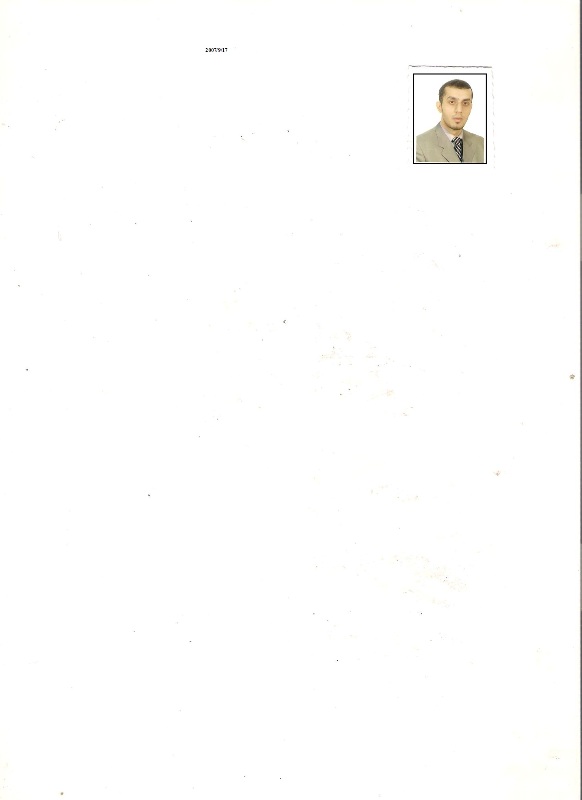 المعلومات الشخصيةالمعلومات الشخصيةالاسم الثلاثي واللقبالاسم الثلاثي واللقبياسر وصفي عودة الدنيينصورة شخصيةصورة شخصيةالمواليدالمواليد1988صورة شخصيةصورة شخصيةمحل التولدمحل التولدالبصرة/القرنةصورة شخصيةصورة شخصيةالجنسيةالجنسيةعراقيصورة شخصيةصورة شخصيةالحالة الزوجيةالحالة الزوجيةأعزبصورة شخصيةصورة شخصيةعدد الأطفالعدد الأطفالصورة شخصيةصورة شخصيةالعنوانالعنوانالبصرة/القرنةالبصرة/القرنةالبصرة/القرنةالبريد الالكترونيالبريد الالكترونيYasser-8884@ yahoo.comYasser-8884@ yahoo.comYasser-8884@ yahoo.comتلفونتلفونO7702723287O7702723287O7702723287اللقب العلمياللقب العلميمدرس مساعدمدرس مساعدمدرس مساعدالاختصاص العامالاختصاص العامتشريح مقارن حبلياتتشريح مقارن حبلياتتشريح مقارن حبلياتالاختصاص الدقيقالاختصاص الدقيقالأسماكالأسماكالأسماكالاختصاص الحاليالاختصاص الحاليالأسماكالأسماكالأسماكالشهاداتالشهاداتالشهاداتالشهاداتالشهاداتالشهادةتاريخ التخرجالجامعةالبلدالبلدبكالوريوس2008/2009البصرة العراقالعراقماجستير2012البصرةالعراقالعراقدكتوراهالمهاراتالمهاراتالمهاراتالمهاراتالمهاراتالمهاراتقراءةكتابةاللغة العربيةاللغة العربيةنعمنعماللغة الانكليزيةاللغة الانكليزيةمتوسطمتوسطلغات أخرىلغات أخرى كلا كلاالدورات التدريبيةالدورات التدريبيةالدورات التدريبيةالدورات التدريبيةاسم الدورةمكان الدورةمدة الدورةتاريخ الدورةالوظائف الأكاديميةالوظائف الأكاديميةالوظائف الأكاديميةالوظائف الأكاديميةالوظيفة (تبدأ من الوظيفة الحالية)من الفترةالى الفترة تدريسي/كلية التربية-القرنة 11/10/2012 00000                                                                      النشاط البحثي                                                                                                          النشاط البحثي                                                                                                          النشاط البحثي                                                                                                          النشاط البحثي                                    اسم البحث اسم الباحثمكان النشرالسنةدراسة مقارنة لمظهرية الأسنان الغلصمية وتحديد كفاءة الترشيح الغذائي لبعض الأسماك المحلية ياسروصفي عودة و الدكتور عقيل جميل منصور مجلة القادسيةمقبول للنشر 2011الجوائز والشهادات التقديريةالجوائز والشهادات التقديريةالجوائز والشهادات التقديريةالجوائز والشهادات التقديريةالشهادةالشهادةالتاريخالجهة المانحةالخبرات التدريسيةالخبرات التدريسيةاسم المادةالمرحلة الدراسيةالاشراف على الدراسات العلياعدد الاطاريح او الرسائلالماجستيرالدكتوراهالمؤتمرات والندواتالمؤتمرات والندواتالمؤتمرات والندواتالمؤتمرات والندواتالمؤتمر او الندوةالتاريخالبلدالبلد